Протокол  предварительного собрания жителей д. Новая Кара сельского поселения Казанчинский сельсовет  муниципального района Аскинский район   Республики Башкортостан  Дата: 5 ноября  2019 г.Председатель: член клуба «Агинэйлэр коро», методист Каринского СДК – Шайхинурова Гульнара Шамселисламовна Секретарь-  Галимзянова Ляйсан Рамилевна Общая численность проживающих:  124   чел.Присутствовало: 12челПриглашенные – Актив и жители деревни д.Новая КараПовестка дняИнформация о Программе поддержке местных инициатив (ППМИ) в Республике Башкортостан и возможном участии в нем сельского поселения  (далее СП)О наиболее острых социально-экономических проблемах СП, связанных с социальной и экономической инфраструктурой и выборе проекта для участия в ППМИОб участии в Программе поддержке местных инициатив.Докладчик:Шайхинурова Г.Ш. –предлагаю еще раз участвовать в программе ППМИ, так как в деревне острых проблем хватает. В случае победы в конкурсе, есть возможность получения субсидии из бюджета РБ с условием софинансирования со стороны населения, спонсоров и сельского совета. В данное время острой проблемой является текущий ремонт улиц внутри деревни. Мы хотим, чтобы в деревне в любую погоду можно было свободно ходить и ездить, доехать до дома.Решили: Считать наиболее неотложной и важной задачей  в данное время  текущий ремонт улиц внутри деревни. Принять участие в программе ППМИ с проектом по решению данной проблемы.Председатель собрания-                                                   Шайхинурова Г.Ш.Секретарь-                                                              Галимзянова Л.Р. 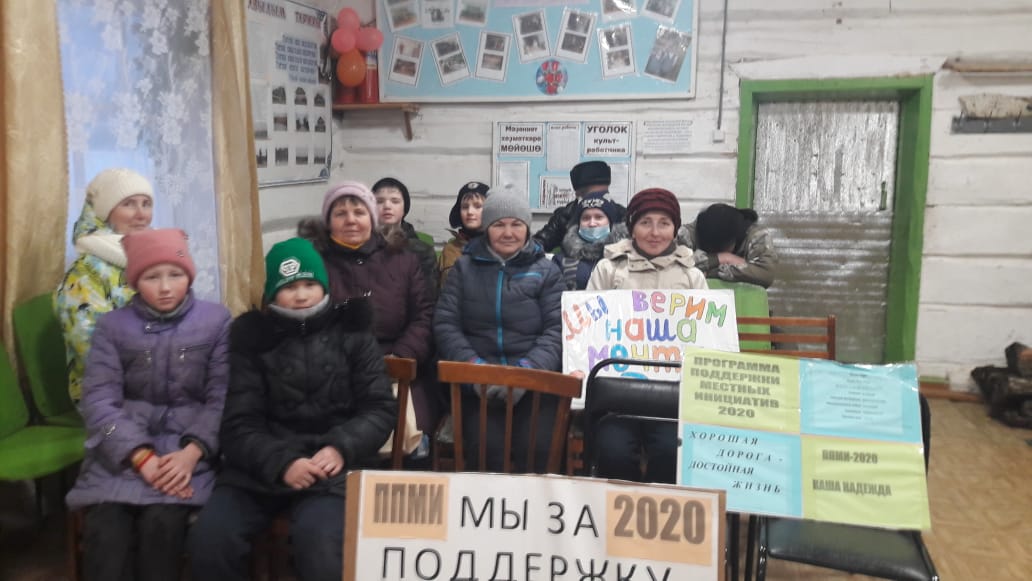 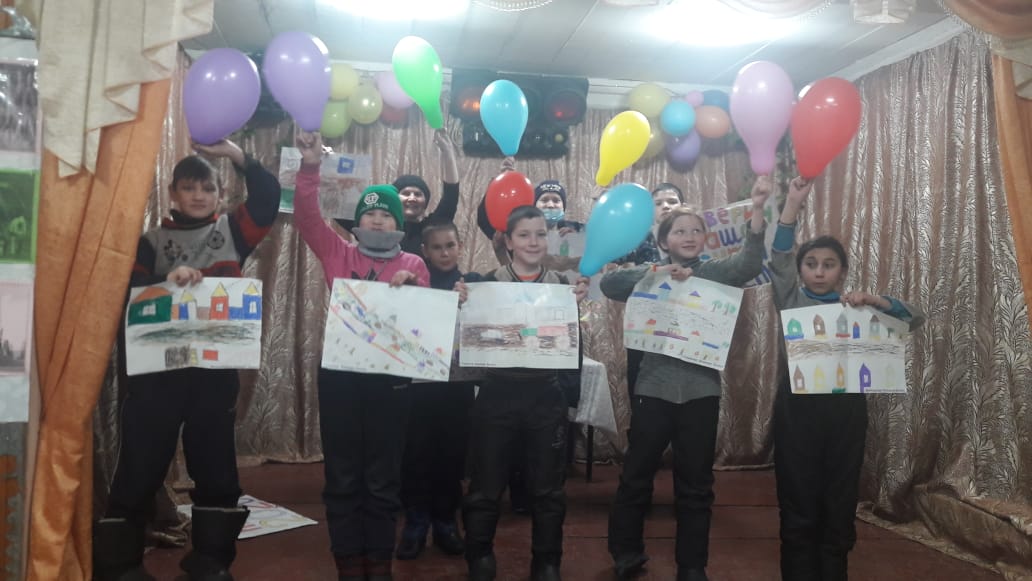 